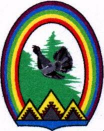 ДУМА ГОРОДА РАДУЖНЫЙХанты-Мансийского автономного округа – ЮгрыРЕШЕНИЕот 28 февраля 2017 года				                                         № 206О ходе реализации муниципальной программы «Обеспечение доступным и комфортным жильем жителей города Радужный в 2016 – 2020 годах»	Заслушав и обсудив информацию о ходе реализации муниципальной программы «Обеспечение доступным и комфортным жильем жителей города Радужный в 2016 – 2020 годах», Дума города решила:	Информацию о ходе реализации муниципальной программы «Обеспечение доступным и комфортным жильем жителей города Радужный в 2016 – 2020 годах» принять к сведению (Приложение).Председатель Думы  города                                                                Г.П. Борщёв                             Приложение к решению Думы города  от 28.02.2017 № 206Информацияо ходе реализации муниципальной программы «Обеспечение доступным и комфортным жильем жителей города Радужный в 2016 – 2020 годах»	На реализацию мероприятий муниципальной программы «Обеспечение доступным и комфортным жильем жителей города Радужный в 2016 – 2020 годах» в бюджете города предусмотрено бюджетных ассигнований на 2016 год 185 445,75 тыс. руб., исполнение за отчетный период составило 176 573,55 тыс. руб., или 95,22%.	Подпрограмма 1 Содействие развитию жилищного строительства.	На реализацию подпрограммы «Содействие развитию жилищного строительства» на 2016 год предусмотрено средств в размере 10 435,90 тыс. руб., из них:	из бюджета автономного округа – 8 348,70 тыс. руб.;	из местного бюджета – 2 087,20 тыс. руб.	В рамках реализации мероприятия 1.1 «Проектирование и строительство систем инженерной инфраструктуры в целях обеспечения инженерной подготовки земельных участков для жилищного строительства», подпрограммы «Содействие развитию жилищного строительства», программы, утвержденной постановлением Правительства Ханты-Мансийского автономного округа – Югры от 09.10.2013 № 408-п «О государственной программе Ханты-Мансийского автономного округа – Югры «Обеспечение доступным и комфортным жильем жителей Ханты-Мансийского автономного округа – Югры в 2014 – 2020 годах», муниципальному образованию город Радужный за счет средств бюджета автономного округа предоставлена субсидия на строительство объекта «Внутриквартальный проезд» в размере 8348,7 тыс. руб. Из бюджета муниципального образования на софинансирование данного мероприятия выделены средства в размере 2 087,20 тыс. руб. 	В рамках реализации мероприятия «Внутриквартальный проезд» получены: 	- положительное заключение Департамента экономического развития  Ханты-Мансийского автономного округа – Югры о проверке на предмет по эффективности  №22-исх-17246 от 29.12.2015;	- положительное заключение экспертизы о достоверности сметной стоимости №86-1-6-0011-16 от 16.02.2016. 	 Постановлением Правительства №132-П  от  29.04.2016 объект включен на софинансирование из средств автономного округа в рамках Адресной инвестиционной программы Ханты-Мансийского автономного округа – Югры. 	На выполнение строительно-монтажных работ 1 этапа заключен муниципальный контракт №0187300007816000073-0303464-02 от 21.06.2016 с ООО «Грачи» на сумму 31307694,00 руб. (срок выполнения 30.11.2018).  	Заключен и исполнен муниципальный контракт №16 П/Р от  16.06.2016 (создание геодезической разбивочной основы и вынос осей) на сумму 79,712 тыс. руб. Выполнение по строительно-монтажным работам в рамках муниципального контракта №0187300007816000073-0303464-02 от 21.06.2016  составило 10356,188 тыс. руб.   	Освоено 100% средств 2016 года (10 435,90 тыс. рублей).	Подпрограмма 2 Улучшение жилищных условий граждан.	Общий объем средств, предусмотренных на реализацию подпрограммы, составил 115 224,42 тыс. руб., в том числе:	- бюджет автономного округа – 102 980,27 тыс. руб.;	- бюджет города –  11 881,13 тыс. руб.;	- федеральный бюджет – 363,02 тыс. руб.	Исполнение составило 109 102,13 тыс. рублей, или 61,79 %, из них средства:	- бюджета автономного округа –  98 918,49 тыс. руб.;	- бюджета города –  9 820,62 тыс. руб.;	- федерального бюджета – 363,02 тыс. руб.	В рамках реализации основного мероприятия 2.1. «Приобретение жилья в муниципальную собственность», подпрограммы 2 «Улучшение жилищных условий граждан» объем средств, предусмотренных на реализацию мероприятия, составил 110 853,85 тыс. руб., в том числе:	- бюджет автономного округа – 99 196,70 тыс. руб.;	- бюджет города – 11 657,15 тыс. руб.	Исполнение по данному мероприятию 104 738,45  тыс. руб., или 94,48%, из них средства:	- бюджета автономного округа –  95 134,96 тыс. руб.;	- бюджета города –  9 603,49 тыс. руб.	Согласно Порядку 5 «Предоставления субсидий из бюджета автономного округа бюджетам муниципальных образований автономного округа для реализации полномочий в области строительства, градостроительной деятельности и жилищных отношений», программы, утвержденной постановлением Правительства Ханты-Мансийского автономного округа – Югры от 09.10.2013 № 408-п «О государственной программе Ханты-Мансийского автономного округа – Югры «Обеспечение доступным и комфортным жильем жителей Ханты-Мансийского автономного округа – Югры в 2016 – 2020 годах», муниципальному образованию город Радужный за счет средств бюджета автономного округа была предоставлена субсидия для приобретения жилья в размере 77 701,02 тыс. руб., на софинансирование данного мероприятия из бюджета города предусмотрены средства в размере 10249,63 тыс. руб. 	В конце декабря 2016 года приобретено в муниципальную собственность 53 жилых помещения, 8 из которых в новых построенных жилых домах и 45 на вторичном рынке недвижимости. Всего приобретено жилых помещений общей площадью ., из запланированных .    На расселение непригодного для проживания строения, расположенного по адресу: город Радужный, улица Строителей, дом 2, из бюджета автономного округа, согласно распоряжению Правительства Ханты-Мансийского автономного округа – Югры от 30.09.2016 №526-рп, муниципальному образованию город Радужный выделены средства в размере 19 088,00 тыс. рублей. 	За счет данных средств, в конце года, приобретено в муниципальную собственность 13 жилых помещений общей площадью ., из запланированных ., в целях расселения непригодного для проживания строения, расположенного по адресу: город Радужный, улица Строителей, дом 2. 	Кроме того, на исполнение четырех муниципальных контрактов, заключенных в 2015 году, на долевое строительство: 1) от 27.10.2015 №0187300007815000171-0196582-02, 2) от 27.10.2015 № 0187300007815000173-0196582-02, 3) от 26.11.2015 № 0187300007815000193-0196582-02, 4) от 26.11.2015 №0187300007815000196-0196582-02, были предусмотрены средства в размере 2 407,68 тыс. рублей из бюджета автономного округа и 267,52 тыс. рублей из бюджета города.	Расходы не произведены по причине не исполнения обязательств поставщиком ООО «Монолитстрой». В результате судебных разбирательств по муниципальному контракту №0187300007815000173-0196582-02 от 27.10.2015 зарегистрировано право муниципальной собственности на жилое помещение – квартиру № 2, расположенную в доме № 72 в 10 микрорайоне города Радужный. По 3 муниципальным контрактам, заключенным в 2015 году, ведутся судебные разбирательства.	В целях исполнения решения Радужнинского городского суда от 29.09.2016 по выплате компенсации Абдуллаеву А.Р., собственнику жилого помещения, непригодного для проживания, расположенного по адресу: город Радужный, 2 микрорайон, дом 43, квартира 13, были предусмотрены средства бюджета города в сумме 1 140,00 тыс. руб. Выплата не произведена в связи с тем, что указанное решение суда не вступило в законную силу по причине подачи в конце ноября 2016 года Абдуллаевым А.Р. апелляционной жалобы в суд Ханты-Мансийского автономного округа – Югры.	По состоянию на 01.01.2016 в Реестре непригодных для проживания жилых помещений значилось 38 строений, общей площадью ., проживали в указанном жилищном фонде 529 человек.	В течение 2016 года переселены 82 семьи общей численностью 277 человек, предоставлено 82 жилых помещения общей площадью ., расселено 19 жилых домов общей площадью 5 203,1 кв. м.	На 01.01.2017 в Реестре непригодных для проживания жилых  помещений значится  51 строение общей площадью 9 322,0 кв. м., проживают в указанном жилищном фонде 628 человек.	Увеличение количества жилых помещений, непригодных для проживания граждан, в течение 2016 года произошло в результате признания жилых помещений в соответствии с Положением о признании помещения жилым помещением, жилого помещения, непригодным для проживания, и многоквартирного дома, аварийным и подлежащим сносу или реконструкции, утвержденного постановлением Правительства Российской Федерации от 28.01.2006 № 47, непригодными для проживания.	На начало 2016 года в списке граждан, состоящих на учете в качестве нуждающихся в жилых помещениях, предоставляемых по договорам социального найма, значилось 1 360 семей. По состоянию на 01.01.2017 в указанном списке значится 1 339 семей. 	В список граждан, состоящих на учете в качестве нуждающихся в жилых помещениях, предоставляемых по договорам социального найма, за отчетный период включены 23 семьи, 44 семьи исключены по различным основаниям. 	Предоставлено 1 жилое помещение, из специализированного жилищного фонда, общей площадью 96,6 кв. м., на условиях договора найма служебного жилого помещения. Обеспечена 1 семья, общей численностью 5 человек.	В течение 2016 года жилым помещением, общей площадью 101,2 кв. м., в порядке очередности обеспечена 1 семья, состоящая из 5 человек. 	На реализацию основного мероприятия 2.2. «Обеспечение жилыми помещениями отдельных категорий граждан», подпрограммы 2 «Улучшение жилищных условий граждан», во исполнение соглашения от 30.05.2016 № 7 о предоставлении в 2016 году средств федерального бюджета, бюджета Ханты-Мансийского автономного округа – Югры, бюджету муниципального образования Ханты-Мансийского автономного округа  – Югры городской округ город Радужный на финансирование подпрограммы «Обеспечение жильем молодых семей» в соответствии с федеральной целевой программой «Жилище» на 2015 – 2020 годы на предоставление социальных выплат молодым семьям для приобретения (строительства) жилья в рамках подпрограммы «Обеспечение жильем молодых семей» федеральной целевой подпрограммы «Жилище» на 2015 – 2020 годы, муниципальному образованию город Радужный, в целях предоставления социальных выплат молодым семьям предусмотрены средства в размере 4 349,67 тыс. рублей, из них:	из федерального бюджета – 363,02 тыс. руб.;	из бюджета автономного округа – 3 762,67 тыс. руб.;	из бюджета города – 223,98 тыс. руб.	Во исполнение данного мероприятия социальные выплаты были предоставлены 5 молодым семьям, общей численностью 16 человек.	Исполнение по данному мероприятию составило 4 342,79 тыс. руб., или 99,8 %, из них средства:	из федерального бюджета – 363,02 тыс. руб.;	из бюджета автономного округа –  3 762,63 тыс. руб.;	из местного бюджета –  217,14 тыс. руб.	На реализацию основного мероприятия 2.3. «Осуществление Комитетом отдельных государственных полномочий, указанных в пунктах 3.1, 3.2 статьи 2 Закона Ханты-Мансийского автономного округа – Югры от 31.03.2009 № 36-оз «О наделении органов местного самоуправления муниципальных образований Ханты-Мансийского автономного округа – Югры отдельными государственными полномочиями для обеспечения жилыми помещениями отдельных категорий граждан, определенных федеральным законодательством», предусмотрены средства из бюджета автономного округа в размере 20,90 тыс. рублей. 	Расходы произведены в полном объеме.	Подпрограмма 3 Улучшение жилищных условий граждан, проживающих в приспособленных для проживания строениях.	Общий объем средств, предусмотренных на реализацию подпрограммы, составил 56 890,31 тыс. рублей, в том числе:	из бюджета автономного округа – 50 682,37 тыс. руб.;	из бюджета города – 6 207,94 тыс. руб.	Исполнение составило 54 723,43 тыс. руб., или 96,2%, из них средства:	из бюджета автономного округа – 48 762,92 тыс. руб.;	из местного бюджета – 5 960,51 тыс. руб.	На реализацию основного мероприятия 3.1. «Расселение граждан, проживающих в приспособленных для проживания строениях» в 2016 году предусмотрено 54 045,22 тыс. рублей, в том числе:	из бюджета автономного округа – 48 135,39 тыс. руб.;	из бюджета города – 5 909,83 тыс. руб.	Исполнение по данному мероприятию составило 52 847,13 тыс. руб., или 97,78%, из них средства:	- бюджета автономного округа 47 115,13 тыс. руб.;	- местного бюджета – 5 732,00 тыс. руб.   В рамках реализации Соглашения от 01.03.2016 № 8 «О предоставлении субсидии из бюджета автономного округа бюджетам муниципальных образований автономного округа для реализации полномочий в области строительства, градостроительной деятельности и жилищных отношений» в 2016 году предусмотрены бюджетные ассигнования на общую сумму 44 728,28 тыс. руб., из них: за счет средств бюджета автономного округа в размере 39 808,17 тыс. руб., размер средств софинансирования из бюджета города составил 4 920,11 тыс. руб. 	В рамках реализации Соглашения от 31.08.2015 №39 «О предоставлении в 2015 году субсидии из бюджета Ханты-Мансийского автономного округа – Югры бюджету муниципального образования Ханты-Мансийского автономного округа – Югры городской округ город Радужный на софинансирование муниципальной программы по ликвидации и расселению приспособленных для проживания строений», 2 семьям, общей численностью 3 человека, предоставлены 2 субсидии на общую сумму 2 576,2 тыс. руб., из них: за счет средств бюджета автономного округа 2 318,58 тыс. руб. и 257,62 тыс. руб. за счет средств бюджета города. 	Не выплачена субсидия на общую сумму 1 133,61 руб., из них: 10% софинансирование местного бюджета 113,36 тыс. руб. и 90% бюджета автономного округа 1 020,25 руб. участнику программы Игнатовскому Н.В. в связи с не предоставлением гражданином полного пакета документов, необходимых для расчета и выплаты субсидии. Образовалась экономия в сумме 64,47 тыс. руб. в результате исключения из размера субсидии, выплачиваемой семье, 1 члена семьи.  	Всего, в рамках соглашений, расселены 23 приспособленных для проживания строения (помещения), путем предоставления субсидии на приобретение жилых помещений 25 семьям, общей численностью 71 человек. Участниками мероприятия приобретено 34 жилых помещения, общей площадью 2 055,7 кв. м., в том числе 5 семей приобрели жилые помещения за пределами Ханты-Мансийского автономного округа – Югры.	18 квартир предоставлено семьям, проживающим в приспособленных для проживания строениях (помещениях). Расселены 20 семей общей численностью 67 человек.  	Кроме того, в рамках основного мероприятия 3.1. произведена оплата 4 муниципальных контрактов, заключенных в 2015 году, на приобретение жилых помещений на общую сумму 5 542,65 тыс. руб., из них: 90% софинансирование бюджета автономного округа – 4 988,38 тыс. руб. и 10% софинансирование бюджета города – 554,27 тыс. руб. 	На реализацию основного мероприятия 3.2. «Ликвидация приспособленных для проживания строений» в 2016 году предусмотрено 2 845,09 тыс. рублей, в том числе:	из бюджета автономного округа – 2 546,98 тыс. руб.;	из бюджета города – 298,11 тыс. руб.	За 2016 год было снесено 21 строение, сумма затрат составила 1 876,30 тыс. рублей, из них средства автономного округа – 1 647,79 тыс. руб., средства бюджета города – 228,51 тыс. руб.	По состоянию на 01.01.2017 расселены все строения (помещения), включенные в реестр приспособленных для проживания строений (помещений). Реализация подпрограммы 3 «Улучшение жилищных условий граждан, проживающих в приспособленных для проживания строениях», завершена.	Подпрограмма 4  Градостроительная деятельность.	Общий объем средств, предусмотренных на реализацию подпрограммы, составил 2 895,13 тыс. рублей, в том числе:	из бюджета автономного округа – 1 353,45 тыс. руб.;	из бюджета города –  1 541,68 тыс. руб.	Исполнение составило 2 312,09 тыс. руб., или 79,86%, из них средства:	из бюджета автономного округа –  834,57 тыс. руб.;	из местного бюджета – 1 477,52 тыс. руб.	На реализацию мероприятия 4.1. «Обновление документов территориального планирования и градостроительного зонирования, местных нормативов градостроительного проектирования, обновление и преобразование», подпрограммы «Создание условий для планомерного и комплексного развития территории города Радужный» из бюджета города выделены средства в размере 675,00 тыс. рублей. В течение 2016 года выполнены следующие виды работ:	- внесение изменений в Генеральный план города Радужный и внесение изменений в Правила землепользования и застройки на территории города Радужный. Заключен муниципальный контракт с ООО «ИТП «Град» от 12.09.2016 №0187300007816000106. По состоянию на 01.01.2017 выполнен второй этап работ «Разработка проекта по внесению изменений в Генеральный план города Радужный (подготовка материалов по обоснованию проекта внесения изменений в Генеральный план, разработка документов утверждаемой части)», стоимость всех этапов работ по контракту составляет 2 250,00 тыс. рублей. В 2016 году произведена оплата работ, за счет средств бюджета города, в размере 675,00 тыс. рублей. Этапы работ, запланированные на 2016 год, в соответствии с контрактом, выполнены в полном объеме. Окончательное исполнение и оплата работ по контракту запланировано на 2017 год. 	На реализацию мероприятия 4.2. «Топографические работы для подготовки документов территориального планирования и проектов планировки и межевания территорий», подпрограммы «Создание условий для планомерного и комплексного развития территории города Радужный», муниципальному образованию город Радужный за счет средств бюджета автономного округа предоставлена субсидия в размере 685,95 тыс. рублей, софинансирование бюджета города составило 274,18 тыс. рублей.	В целях реализации указанного мероприятия проведены следующие виды работ:	- Топографо-геодезические работы для подготовки проекта планировки, проекта межевания с подготовкой градостроительных планов земельных участков городской застройки территории 5 микрорайона города Радужный, с учетом существующей застройки (21,4га). Работы выполнены на основании муниципального контракта № 0187300007816000053-0051859-01 от 17.05.2016, заключенного с ООО «ГОЛД-ЦЕНТР ИНТЕРПРОЕКТ». Работы сданы в июле 2016 года. Оплата по контракту произведена за счет средств бюджета города на сумму 189,37 тыс. рублей.	- Топографо-геодезические работы для подготовки проекта планировки, проекта межевания с подготовкой градостроительных планов земельных участков городской застройки территории 22 микрорайона, 5 очередь строительства города Радужный (общей площадью 9,3 га). Работы выполнены на основании муниципального контракта № 0187300007816000215-0051859-02 от 06.12.2016, заключенного с ООО «Горизонт». Работы сданы 26.12.2016. Стоимость работ по муниципальному контракту 187,73 рублей. Выплаты производились за счет средств бюджета города – 20,65 тыс. рублей, бюджета автономного округа – 167,07 тыс. рублей. Работы выполнены за счет средств экономии, образовавшихся по результатам открытых конкурсов (понижение цен) по мероприятиям градостроительной деятельности.	На реализацию мероприятия 4.3. «Разработка проектов планировки, проектов межевания с подготовкой градостроительных планов земельных участков городской застройки», подпрограммы «Создание условий для планомерного и комплексного развития территории города Радужный», муниципальному образованию город Радужный за счет средств бюджета автономного округа предоставлена субсидия в размере 667,50 тыс. рублей, софинансирование бюджета города составило 172,50 тыс. рублей. В ходе реализации мероприятия выполнены работы:	Разработка проекта планировки, проекта межевания с подготовкой градостроительных планов земельных участков городской застройки территории 2 микрорайона города Радужный, с учетом существующей застройки (24,97га). Работы выполнены на основании муниципального контракта №0187300007815000135 от 14.09.2015, заключенного с ООО «Терпланпроект». Работы сданы в марте 2016 года. Стоимость работ по муниципальному контракту 590,00 тыс. рублей. В 2016 году выплачено за счет средств бюджета города 90,00 тыс. рублей.	Разработка проекта планировки, проекта межевания улично-дорожной сети улицы Казамкина и улицы Светлой (23,05 га). Заключен муниципальный контракт с ООО «ГРАД-Информ» от 26.09.2016 №0187300007816000129. По состоянию на 26.12.2016 выполнен 2 этап работ «Подготовка ПП и ПМ». Публичные слушания были назначены на 20.12.2016, однако, в связи с погодными условиями публичные слушания перенесены на 10.01.2017. Стоимость работ по муниципальному контракту 800,00 тыс. рублей. В 2016 году выплачено 750,00 тыс. рублей, из них средства бюджета автономного округа – 667,50 тыс. рублей и бюджета города – 82,50 тыс. рублей. Освоение в полном объеме планируется в I квартале 2017 года. Объемы работ, запланированные на 2016 год, выполнены в полном объеме.	На реализацию мероприятия 4.4. «Внесение изменений в утвержденные документы по планировке территорий городской застройки: проекты планировки, проекты межевания городской застройки первоочередного градостроительного освоения», подпрограммы «Создание условий для планомерного и комплексного развития территории города Радужный» за счет средств бюджета города предусмотрены бюджетные ассигнования в размере 420,00 тыс. рублей. 	В течение 2016 года осуществлены работы по внесению изменений в проект межевания улично-дорожной сети городской застройки территории в районе улицы Новая, общей площадью 30,73 га. Работы выполнены на основании муниципального контракта от 23.05.2016 №0187300007816000042, заключенного  с ООО «Национальный земельный фонд», и сданы в сентябре 2016 года. Оплата по контракту произведена за счет средств бюджета города на сумму 420,00 тыс. руб.__________________________